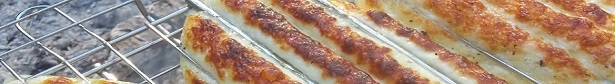 Рецепты блюд с сыром ХалумиЗдравствуйте!Вы заказали у нас на пробу сыр для гриля "Халуми".И пока он до Вас доезжает,  мы решили предложить Вам несколько вариантов блюд с этим сыром, то, что используем мы и наши партнеры рестораторы.Классически сыр Халуми используют в нескольких вариациях :  жареный сыр, как моно продукт;жареный сыр с овощами в разных комбинациях;жареный сыр со сладостями (клубникой,  джемами, сиропами);Мы остановимся на соленых блюдахИтак: Сыр Халуми жареный на гриле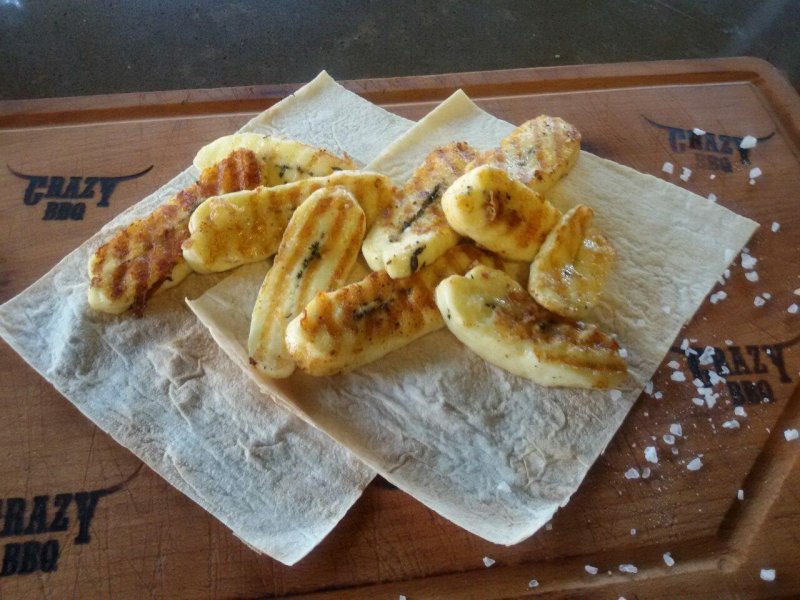 Ингредиенты.:250 гр сыра Халуми1 ч ложка растительного маслапряные специи из помола перцев , куркумы,Приготовление
1. Сыр нарезать ломтиками по 1 см толщиной
2. Ломтики слегка смазать растительным маслом для равномерного распределения специй и немного присыпать смесью специй
3. Жарить 1-2 мин на электрогриле до румяной корочки
4. Подавать  на лаваше, сверху украсить крупной морской  солью     Рекомендован, как закуска к ПивуРецепт от Таукишева Дмитрия , ресторан “Crazy BBQ»Роллы из Халуми и бекона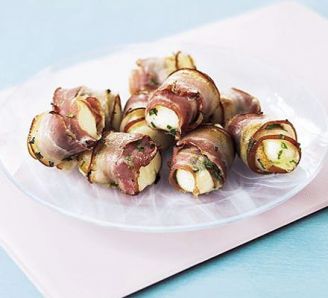 Ингредиенты:250 г Халуми10 ломтиков копченого бекона или панчетты1 столовая ложка нарезанного зеленого лукаПриготовление :
1 .Разогрейте духовку до 200 градусов
    Разрежьте Халуми на 15-20 поперечных палочки. 
    Растяните каждый тонкий кусочок бекона тыльной стороной ножа.
   Приправьте черным перцем и зеленым луком2 . Оберните бекон вокруг Халуми по спирали и уложите на лист для выпечки.
     Выпекать в течение 10-12 минут или пока бекон не начнет румяниться
      и покрываться хрустящей корочкойСалат с Халуми, апельсинами и мятой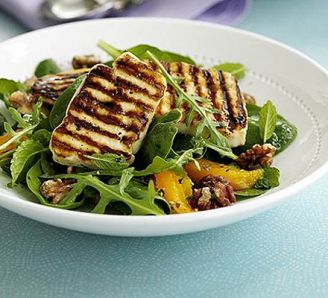 Ингредиенты:3 средних апельсина1 пучок мяты (листья)4 чайные ложки белого винного уксуса3 столовые ложки оливкового масла2 по 250 г кусочка Халуми50 г грецкого ореха150 г рукколы, салата, шпинатаПриготовление:
1. Нагрейте большую сковороду на сильном огне или разогрейте гриль
В большой миске смешайте дольки апельсина, листья мяты, уксус и оливковое масло и аккуратно перемешайте
2. Резрежьте  поперек каждый кусочек Халуми на несколько полосок , либо на 8-10 кубиков либо же оставьте кусочки целыми и обжарьте их на сковороде по 1-2 мин до румяной корочки
3. В апельсины с мятой добавьте грецкие орехи и листья салата и перемешайте. Положите сверху поджаренные  ломтики Халуми и приправьте слегка черным перцемХалуми с овощами в лаваше (лепешке)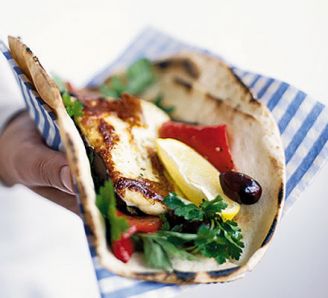 Ингредиенты:2 ломтика сыра Халуми1 ст ложка оливкового маслаКруглая лепешка из тонкого теста (арабская лепешка)Сладкий перецБаклажанНесколько веточек петрушки4 дольки лимонаПриготовление:Поджарить  с двух сторон 2 кусочка сыра Халуми  на сковороде до румяной корочки
2. Тем временем нагреть над огнем лепешки в течение нескольких секунд с каждой стороны
3. Нарежьте тонкими дольками перец и баклажаны и поджарьте их на сковороде на оливковом масле.
4. Добавьте к ним оливки и сок 2-х долек лимона и перемешайте
5. Выкладывать на лепешку смесь овощей, веточки петрушки и сыр Халуми, украсив сверху дольками лимонажелаем Вам творческих экспериментов с сыром и восторженных взглядов близких.Приятного аппетита и до новых встреч.В будущем вы можете заказывать сыр Халуми в ускоренном режиме с оплатой прямо на сайте по ссылкеЗАКАЗАТЬ ХАЛУМИ